МДОУ  «Детский сад № 126», г. Ярославль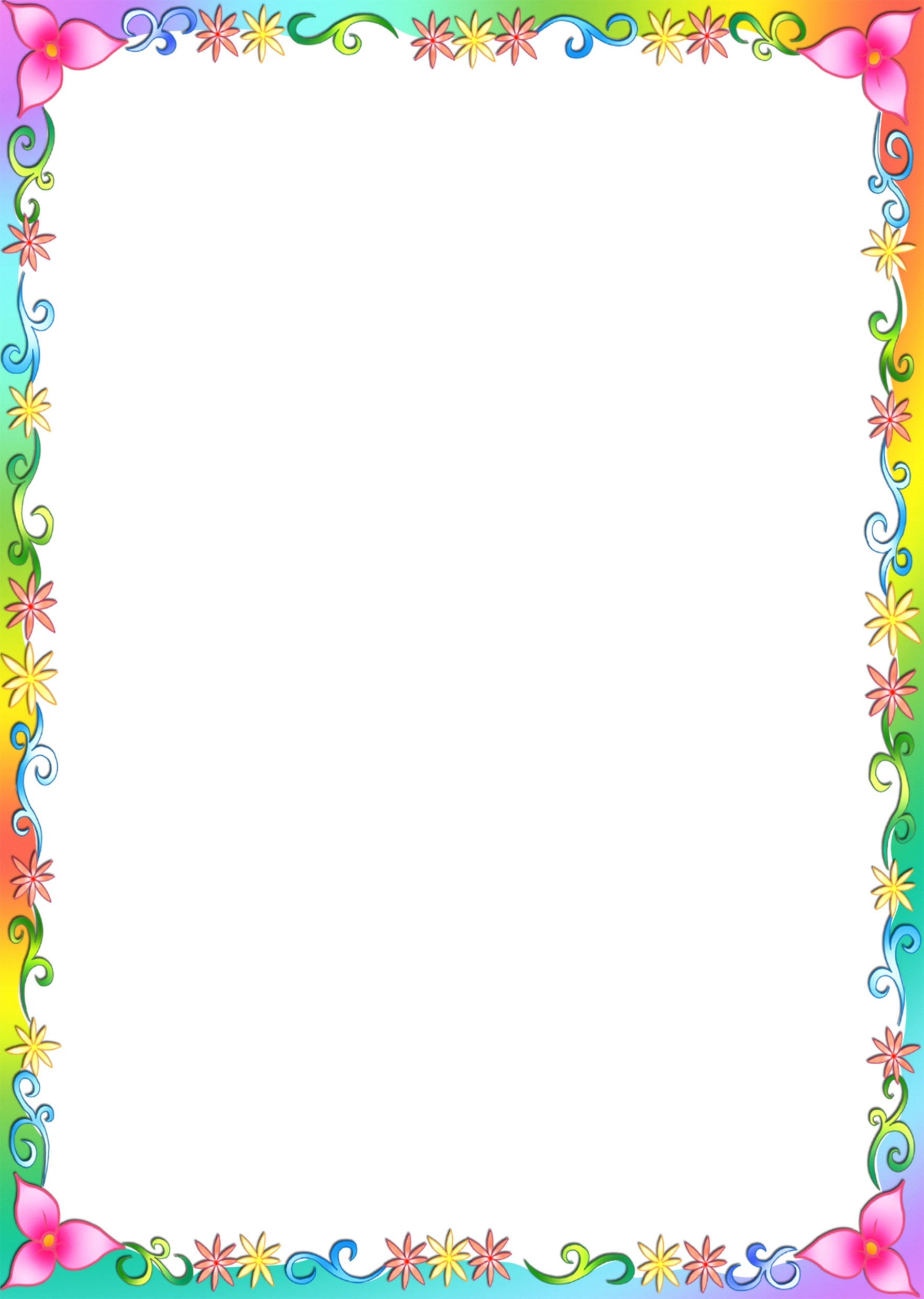 Консультация«Игровая технология как средство формирования                                           произвольного поведения  у детей с ОВЗ»Рекомендуют:Воспитатель: Ланцова  О.В.Учитель-логопед: Лисина Т.В.Произвольное поведение - это взаимодействие со средой, опосредованное внешней (двигательной) и внутренней (психологической) активностью, для которой характерно осознаваемое намерение по поводу своих действий и поведения в целом. (Д.Б.Эльконин)Игры для знакомства, запоминания имен, установления первых контактов«Здравствуй»Катание мяча друг другу сопровождается каждый раз фразой, включающей обращение по имени «Здравствуй,…».«Почта» Дети встают в круг и берутся за руки. Ведущий объясняет, что с помощью пожатия рук по кругу могут «передаваться письма». Для примера он отправляет письмо сам себе – пожимает руку ребенка, стоящего справа. Сигнал последовательно передается детьми по кругу и возвращается ведущему пожатием от ребенка слева. Ведущий говорит: «Я получил письмо». Следующее письмо он отправляет кому-то из ребят, называя его по имени. Получивший письмо отправляет письмо, может отправить свое письмо любому из присутствующих, назвав его по имени.Игры для тренировки произвольной регуляции двигательной активности и поведения, игры данной темы способствуют также и развитию свойств внимания«Карусель» Дети сидят в кругу на стульях, один стул свободный. Ведущий предлагает им «покататься на карусели». Участник, рядом с которым по часовой стрелке находится пустой стул, пересаживается на него и говорит: «А я еду!». Затем следующий по кругу ребенок также пересаживается по часовой стрелке на пустое место, сопровождая это фразой: «А я тоже!». Третий ребенок в свою очередь проделывает то же самое и говорит: «А я – быстро!». Четвертый участник, пересаживаясь на освободившийся стул, произносит фразу, называя имя любого из играющих детей : «А я с Петей!».  Тот, чье имя прозвучало, должен быстро занять освободившееся место. Игра начинается вновь.«Волна»Дети сидят в кругу на стульях, кладут свои руки на колени соседей справа и слева. Все руки перекрещиваются. Далее нужно хлопать руками по коленям по порядку.  Ребенок, который хлопнул не в свою очередь или замешкался, штрафуется: он убирает «ошибившуюся» руку за спину.  Для усложнения игры участники всё время ускоряют темп.  Игра продолжается до тех пор, пока не останется один игрок. Он и объявляется победителем. Всё начинается сначала.«Волшебный танец»Дети встают, свободно распределяясь по залу. Ведущий говорит, что сейчас они будут танцевать под музыку очень необычный танец: по команде каждый раз будет танцевать (ритмично двигаться) только одна часть тела, которую он назовет. Затем звучит ритмичная музыка. Ведущий называет части тела и показывает: «Танцуют пальцы рук, танцуют кисти рук, танцуют плечи, танцуют руки, танцуют пальцы ног, танцуют колени, танцуют бедра, танцуют ноги, танцуют глаза, танцуют брови, танцуют губы, танцует нос, танцует все лицо, танцует голова, танцует живот, танцует спина». Дети танцуют.Игры, развивающие свойства вниманияИгры, в которых используются специальные сигналы к выполнению определенных игровых действий«Пожалуйста!»Детям предлагается выполнить лишь те команды ведущего, которые начинаются со слова «пожалуйста». После освоения игры можно вводить  «фанты».«Быстро!»Детям предлагается выполнять все команды ведущего, кроме тех, которые начинаются со слова «быстро». Уважаемые родители!                                                                                  Воспитание ребенка  – это ежедневное усилие,                                                          труд, терпение и ответственность.                                                                                                                Успехов в воспитании ваших детей!